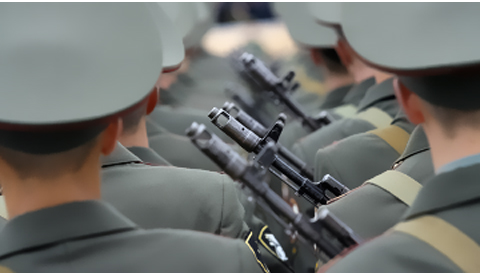 Уважаемые призывники и их родители, проживающиена территории МО Ржевка Красногвардейского района!       15 июля 2020 года  закончился призыв граждан на военную службу граждан Российской Федерации 1993-2002 годов рождения на территории МО Ржевка. План призыва был выполнен на 100%. В данный момент началась подготовка  к осеннему призыву 2020 году.  С 10 сентября 2020 года просим  граждан ,подлежащих призыву на военную службу прибывать без получения повесток на призывной пункт военного комиссариата Красногвардейского района города Санкт-Петербурга по адресу: ул.Республиканская,д.16 кабинет№ 35 к 09 часам.Граждане, прибывающие на призывной пункт должны иметь при себе следующие документы:- паспорт гражданина РФ (свидетельство о рождении)- свидетельства о заключении брака, о рождении детей;- справку с места учебы (работы);- документ об образовании, водительское удостоверение- медицинские документы;- маску и перчатки.        После прохождения медицинского освидетельствования призывная комиссия выносит в отношении гражданина одно из решений:- о призыве на военную службу;- о направлении на альтернативную гражданскую службу;- о предоставлении отсрочки от призыва на  военную службу;- об освобождении от призыва на  военную службу;- о зачислении в запас;- об освобождении от исполнения воинской обязанности.            Занятия проходят вечером   2-3 раза в неделю. Продолжительность обучения 4 месяца. Обучение бесплатное. После окончания обучения призывники получают права категории «С»,»Д»,«Е». Имея данную специальность призывникам предоставляется право выбора места прохождения ими военной службы. По вопросам обучения обращаться на призывной пункт Красногвардейского района, расположенный по адресу: Санкт-Петербург, ул.Республиканская 16, кабинет 49, тел.8-921-591-06-74.Есть такая профессия – Родину защищать!     Военный комиссариат Красногвардейского района города Санкт-Петербурга  с сентября 2020 года проводит набор юношей и девушек желающих поступить в образовательные организации высшего образования, находящиеся в ведении Министерства Обороны Российской Федерации и других силовых структур на 2021 годЗа последние годы в системе военного образования произошли существенные изменения: — создана новая сеть образовательных учреждений; 
— изменены профили подготовки военных вузов; 
— изменены условия поступления и обучения в военных вузах; 
— приняты новые стандарты высшего военного образования. Все это происходит на фоне повышения социально-экономической привлекательности военной профессии. Значительно увеличено денежное довольствие военнослужащих. Внедрена реально действующая ипотека, которая позволяет молодым офицерам приобретать жилье. Подготовка офицеров в образовательных организациях высшего образования осуществляется бесплатно, на полном государственном обеспечении, а стипендия курсанта со второго курса составляет от 12 до 19 тысяч рублей. При этом общепризнанно, что высшее образование, полученное в военных вузах, одно из лучших в стране. 
Для военной профессии характерны товарищество, готовность к самопожертвованию, стремление к победе, стойкость и мужество, любовь к Родине. И если такие качества присущи молодому человеку – надо поступать в военный вуз, получать профессию офицера. 
В качестве кандидатов на поступление в образовательные организации высшего образования, находящиеся в ведении Министерства обороны Российской Федерации для обучения курсантами по программам с полной (обучение 5 лет) и средней (обучение 2 года 10 мес.) военно-специальной подготовкой рассматриваются граждане Российской Федерации, имеющие документы государственного образца о среднем общем, среднем профессиональном образовании или документ государственного образца о начальном профессиональном образовании, если в нем есть запись о получении среднего общего образования, из числа: — граждан в возрасте от 16 до 22 лет, не проходивших военную службу; 
— граждан, прошедших военную службу и военнослужащих, проходящих военную службу по призыву, до достижения ими возраста 24 лет; 
— военнослужащих, проходящих военную службу по контракту (кроме офицеров), поступающих в вузы для обучения по программам с полной военно-специальной подготовкой, до достижения ими возраста 27 лет; а поступающих в вузы для обучения по программам со средней военно-специальной подготовкой, до достижения ими возраста 30 лет (возраст определяется по состоянию на 1 августа года приема в ВВУЗ). Имеются определенные требования, предъявляемые к кандидатам, которые включают определение годности кандидатов к обучению в военно-учебных заведениях: по наличию гражданства Российской Федерации; по уровню образования; по возрасту; по состоянию здоровья; по уровню физической подготовленности; по категории профессиональной пригодности (определяется в военкомате): 1 категория - рекомендуется для поступления в вуз в первую очередь; 
2 категория - рекомендуется для поступления в вуз; 
3 категория - для поступления в вуз рекомендуется условно. 

Категории граждан, которые имеют право поступления в образовательные организации высшего образования вне конкурса (при условии успешного прохождения профессионального отбора), а также преимущественное право на поступление, определены законодательством Российской Федерации. Победителям и призерам олимпиад школьников различного уровня, проводимых в соответствии с Порядком проведения олимпиад школьников, предоставляются льготы при поступлении в образовательные организации высшего образования. Граждане, прошедшие и не проходившие военную службу, изъявившие желание поступить в образовательные организации высшего образования, подают заявления в  военный комиссариат Красногвардейского района города Санкт-Петербурга по адресу: г. Санкт-Петербург, ул. Республиканская, 16, каб. 39 до 20 апреля, 
года приема в образовательные организации, а поступающие в образовательные организации, отбор в которые производится после оформления допуска к сведениям, составляющим государственную тайну до 1 апреля . Перечень образовательных организации высшего образования можно найти в Интернете на сайте Министерства обороны Российской Федерации. В военном комиссариате оформлен стенд, на котором размещена информация с перечнем образовательных организации высшего образования, с указанием их местонахождения, почтовых адресов и телефонов, а также требования, предъявляемые к кандидатам, поступающим в образовательные организации высшего образования. 